                                                                                                                      Approved by the order of the Chairman of "Azerbaijan Caspian Shipping" Closed Joint Stock Company   dated 1st of December 2016 No. 216.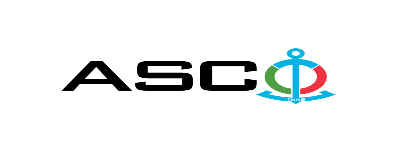 AZERBAIJAN CASPIAN SHIPPING CLOSED JOINT STOCK COMPANY IS ANNOUNCING OPEN BIDDING FOR THE PROCUREMENT OF TEXTILE PRODUCTS REQUIRED FOR STRUCTURAL DEPARTMENTS OF ASCO B I D D I N G No. AM122 / 2023 (On the participant`s letter head)APPLICATION FOR PARTICIPATION INTHE OPEN BIDDING___________ city     “__”_______20____________№           							                                                                                          To the attention of the Chairman of ASCO Procurement CommitteeMr Jabrail Mahmudlu We, hereby confirm the intention of [ to state full name of the participant ] to participate  in the open bidding No.  [ bidding No. shall be inserted by participant ] announced by ASCO in respect of procurement of "__________________" .Moreover, we confirm that no winding - up or bankruptcy proceeding is being performed or there is no circumstance of cessation of activities or any other circumstance that may impede participation of [ to state full name of the participant ]  in the stated bidding. In addition, we warrant that [ to state full name of the participant ] is not an affiliate of ASCO.Below-mentioned contact details are available to respond to any question that may emerge in relation to the documents submitted and other issues: Contact person in charge:  Position of the contact person: Telephone No.: E-mail:  Attachment: Original of the bank evidence as  a proof of payment of participation fee  – __ page(s).________________________________                                   _______________________(initials of the authorized person)                                                                                                        (signature of the authorized person)_________________________________                                                   (position of the authorized person)                                                STAMP HEREN o t e: The goods will not be delivered at a time, but within a year by lots. Payment condition will be accepted on actual basis only and other conditions rejected.Technical requirements for Lot 1 -The thickness of the mattress shall be at least 24 cm, (except item 10) Package spring system 1 m² - 264 pieces of hard material with a thickness of at least 1.8 mm, minimum sponge on both sides - 3 cm, on the edges sponge thickness  at least 10 cm, the intended weight for one person - 120 kg, and a sample of the cross-section of the mattress be provided.    				For technical questions please contact :Mahir IsayevTel: +99450 2921232E-mail:Mahir.İsayev@asco.azRasim MursalovTel: +99450 6754745E-mail: Rasim.mursalov@asco.azDue diligence shall be performed in accordance with the Procurement Guidelines of ASCO prior to the conclusion of the purchase agreement with the winner of the bidding.      The company shall enter through this link http: //asco.az/sirket/satinalmalar/podratcilarin-elektron-muraciet-formasi// to complete the special form or submit the following documents:Articles of Association of the company (all amendments and changes including)An extract from state registry of commercial legal entities  (such extract to be issued not later than last 1 month)Information on the founder in case if the founder of the company is a legal entityCertificate of Tax Payer`s Identification Number Audited accounting balance sheet or tax declaration  (depending on the taxation system) / reference issued by taxation bodies on non-existence of debts for tax Identification card of the legal representative Licenses necessary for provision of the relevant services / works  (if any)No agreement of purchase shall be concluded with the company which did not present the above-mentioned documents or failed to be assessed positively as a result of the due diligence performed and shall be excluded from the bidding! Submission documentation required for participation in the bidding:Application for participation in the bidding (template has been attached hereto) ;Bank evidence as a proof of participation fee;Bidding offer: Bank document confirming financial condition of the consignor within the last year (or within the period of operation if less than one year);Statement issued by the relevant tax authorities on the absence of expired commitments associated with taxes and other compulsory payments and failure of obligations set forth in the Tax Code of the Republic of Azerbaijan for the last one year (excluding the period of suspension).At the initial stage, application for participation in the bidding ( signed and stamped ) and bank evidence proving payment of participation fee (excluding bidding offer) shall be submitted in English, Russian or in Azerbaijani languages to the official address of "Azerbaijan Caspian Shipping" CJSC (hereinafter referred to as "ASCO" or "Procuring Organization") through email address of contact person in charge by 17.00 (Baku time) on 29.09.2023. Whereas, other necessary documents shall be submitted as enclosed in the bidding offer envelope.   Description (list) of goods, works or services has been attached hereto. The participation fee and Collection of General Terms and Conditions:Any participant (bidder), who desires to participate in the bidding, shall pay for participation fee stated below (the payment order shall necessarily state the name of the organization holding open bidding and the subject of the bidding) and shall submit the evidence as a proof of payment to ASCO not later than the date stipulated in section one. All participants (bidders), who have fulfilled these requirements, may obtain General Terms and Conditions relating to the procurement subject from the contact person in charge by the date envisaged in section IV of this announcement at any time from 09.00 till 18.00 in any business day of a week. Amount of participation fee (excluding VAT): Lot-1 AZN 50, Lot-2 AZN 100The participation fee may be paid in AZN or  equivalent amount thereof in USD or EURO.   Account No. :Except for circumstances where the bidding is cancelled by ASCO, participation fee shall in no case be refunded! Security for a bidding offer: The bank guarantee is required in the amount of at least 1 (one) % of the bidding offer price. A bank guarantee sample shall be specified in the General Terms and Conditions. Bank guarantees shall be submitted as enclosed in the bidding offer envelope along with the bidding offer.  Otherwise, the Purchasing Organization shall reserve the right to reject such offer. The financial institution that issued the guarantee should be acknowledged in the Republic of Azerbaijan and / or international financial transactions. The purchasing organization shall reserve the right not to accept and reject any unreliable bank guarantee.Persons wishing to participate in the bidding and intending  to submit another type of warranty (letter of credit, securities, transfer of funds to the special banking account set forth by the Procuring Organization in the bidding documents, deposit and other financial assets) shall request and obtain a consent from ASCO through the contact person reflected in the announcement on the acceptability of such type of warranty.   A contract performance bond is required in the amount of 5 (five) % of the purchase price.For the current procurement operation, the Procuring Organization is expected to make payment only after the goods have been delivered to the warehouse, no advance payment has been intended. Final deadline date and time for submission of the bidding offer:All participants, which have submitted their application for participation in the bidding and bank evidence as a proof of payment of participation fee by the date and time stipulated in section one, and shall submit their bidding offer (one original and two copies) enclosed in sealed envelope to ASCO by 17.00 Baku time on October 5, 2023.All bidding offer envelopes submitted after the above-mentioned date and time shall be returned unopened. Address of the procuring company:The Azerbaijan Republic, Baku city, AZ1029 (postcode), 2 M. Useynov str., Procurement Committee of ASCO. Contact person in charge:Rahim AbbasovProcurement specialist at the Procurement Department of ASCOTelephone No.: +99450 2740277Email address: rahim.abbasov@asco.az, tender@asco.azContact person on legal issues:Landline No.: +994 12 4043700 (ext: 1262) Email address: tender@asco.azDate and time assigned for the opening of bidding offer envelopes:Opening of the envelopes shall take place on October 6, 2023 at 15.00 Baku time in the address stated in section V of the announcement.  Persons wishing to participate in the opening of the envelopes shall submit a document confirming their permission to participate (the relevant power of attorney from the participating legal entity or natural person) and the ID card at least half an hour before the commencement of the bidding.Information  on the winner of the bidding :Information on the winner of the bidding will be posted in the "Announcements" section of the ASCO official website.№Nomination of the goods 
  Measurement unitASCOMarine Transportation FleetThe Caspian Sea Oil Fleet Total
Certificate Requirement№Nomination of the goods 
  Measurement unitQuantityQuantityQuantityTotal
Certificate RequirementTextile products - Lot 110072572, 1007380510071469, 10068110,10068146, 10072726, 10073115100717001Spring mattress L 1950 x B 900 x H 240 mm I; H4; 120 kg  ГОСТ 19917 : 2016 / ГОСТ Р 57770 - 2017p c s7070150290Certificate of Conformity and Hygiene2Spring mattress L 1900 x B 900 x H 240 mm I; H4; 120 kg  ГОСТ 19917 : 2016 / ГОСТ Р 57770 - 2017p c s250250Certificate of Conformity and Hygiene3Spring mattress L 1950 x B 700 x H 240 mm I; H4; 120 kg  ГОСТ 19917 : 2016 / ГОСТ Р 57770 - 2017p c s6565Certificate of Conformity and Hygiene4Spring mattress L 2000 x B 1600 x H 240 mm I; H4; 120 kg  ГОСТ 19917 : 2016 / ГОСТ Р 57770 - 2017p c s22Certificate of Conformity and Hygiene5Spring mattress L 1950 x B 950 x H 240 mm I; H4; 120 kg ГОСТ 19917 : 2016 / ГОСТ Р 57770 - 2017p c s44Certificate of Conformity and Hygiene6Spring mattress L 1900 x B 800 x H 240 mm I; H4; 120 kg  ГОСТ 19917 : 2016 / ГОСТ Р 57770 - 2017p c s8010100190Certificate of Conformity and Hygiene7Spring mattress L 1950 x B 750 x H 240 mm I; H4; 120 kg ГОСТ 19917 : 2016 / ГОСТ Р 57770 - 2017p c s9090Certificate of Conformity and Hygiene8Spring mattress L 1950 x B 1150 x H 240 mm I; H4; 120 kg ГОСТ 19917 : 2016 / ГОСТ Р 57770 - 2017p c s2222Certificate of Conformity and Hygiene9Spring mattress L 2000 x B 900 x H 240 mm I; H4; 120 kg ГОСТ 19917 : 2016 / ГОСТ Р 57770 - 2017p c s1010Certificate of Conformity and Hygiene10Spring mattress L 1900 x B 850 x H 200 mm I; H4; 120 kg ГОСТ 19917 : 2016 / ГОСТ Р 57770 - 2017p c s3636Certificate of Conformity and HygieneTextile products - Lot 21Bedding set for single person, made of 100% cotton fabric (bedsheet 160 x 220 cm, quilt cover 160 x 220 cm, pillow case 70 x 70 cm) ГОСТ 31307 - 2005set220200030005220Certificate of Conformity and Hygiene2Tea towel 40 x 60 cm (m² 20 g)  ГОСТ 11027 - 2014p c s20030003003500Certificate of Conformity and Hygiene3Blanket for bed  2  205 x 172 smp c s100100Certificate of Conformity and Hygiene4Bed pillow  68 x 68 cm ГОСТ Р 55857 - 2013p c s20010001200Certificate of Conformity and Hygiene5Pillow  50 x 70 cm made of 100% cotton fabric ГОСТ  Р 55857 - 2013p c s200500700Certificate of Conformity and Hygiene6Bath towel 70 x 140 cm (m² 380 g)  ГОСТ 11027-2014p c s200200015003700Certificate of Conformity and Hygiene7Towel 50 x 90 cm (m² 380 g) ГОСТ 11027 - 2014p c s200200015003700Certificate of Conformity and Hygiene8Blanket for bed 160 x 210 cm made of woolen fabricp c s2005006501350Certificate of Conformity and Hygiene